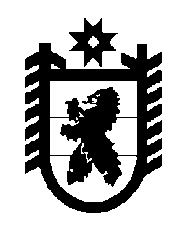 Российская Федерация Республика Карелия    УКАЗГЛАВЫ РЕСПУБЛИКИ КАРЕЛИЯО внесении изменений в отдельные указы Главы Республики Карелия 1. Внести в Указ Главы Республики Карелия от 25 августа 2009 года                       № 74 «Об утверждении Положения о представлении гражданами, претендующими на замещение должностей государственной гражданской службы Республики Карелия, и государственными гражданскими служащими Республики Карелия сведений о своих доходах, об имуществе и обязательствах имущественного характера, а также сведений о доходах, об имуществе и обязательствах имущественного характера своих супруги (супруга) и несовершеннолетних детей» (Собрание законодательства Республики Карелия, 2009, № 8, ст. 878; 2011, № 7, ст. 1043; 2012, № 5,                ст. 857; № 7, ст. 1293; Карелия, 2014, 12 августа) следующие изменения:1) пункт 2 Указа изложить в следующей редакции:«2. Установить, что государственные гражданские служащие Республики Карелия, замещающие должности государственной гражданской службы Республики Карелия в органах государственной власти Республики Карелия, сведения о сотрудниках которых относятся к государственной тайне, представляют сведения о доходах, об имуществе и обязательствах имущественного характера в соответствии с утвержденным настоящим Указом Положением и по утвержденной Президентом Российской Федерации форме справки о доходах, расходах, об имуществе и обязательствах имущественного характера, а также с учетом положений законодательства Российской Федерации о государственной тайне.»;2) в Положении о представлении гражданами, претендующими на замещение должностей государственной гражданской службы Республики Карелия, и государственными гражданскими служащими Республики Карелия сведений о своих доходах, об имуществе и обязательствах имущественного характера, а также сведений о доходах, об имуществе и обязательствах имущественного характера своих супруги (супруга) и несовершеннолетних детей, утвержденном названным Указом:2а) в пункте 3 слова «в виде справок по формам согласно приложениям № 1-4 к настоящему Положению» заменить словами «по утвержденной Президентом Российской Федерации форме справки о доходах, расходах, об имуществе и обязательствах имущественного характера»;б) в пункте 4:в подпункте «а» слова «в виде справки по форме согласно приложению № 1 к настоящему Положению» исключить;в подпункте «б» слова «в виде справки по форме согласно приложению № 2 к настоящему Положению» исключить;в) в пункте 5:в подпункте «а» слова «в виде справки по форме согласно приложению № 3 к настоящему Положению» исключить;в подпункте «б» слова «в виде справки по форме согласно приложению № 4 к настоящему Положению» исключить;г) в пункте 11.1 слова «Порядком размещения сведений о доходах, об имуществе и обязательствах имущественного характера государственных гражданских служащих Республики Карелия и членов их семей на официальных сайтах государственных органов Республики Карелия и предоставления этих сведений средствам массовой информации для опубликования, утвержденным Указом Главы Республики Карелия от 12 июля 2012 года № 87 «Об утверждении порядка размещения сведений о доходах, об имуществе и обязательствах имущественного характера государственных гражданских служащих Республики Карелия и членов их семей на официальных сайтах государственных органов Республики Карелия и предоставления этих сведений средствам массовой информации для опубликования» заменить словами «Положением о размещении сведений о доходах, расходах, об имуществе и обязательствах имущественного характера государственных гражданских служащих Республики Карелия и членов их семей на официальных сайтах государственных органов Республики Карелия и предоставлении этих сведений средствам массовой информации для опубликования, утвержденным Указом Главы Республики Карелия от 22 января 2014 года № 5 «О порядке размещения сведений о доходах, расходах, об имуществе и обязательствах имущественного характера отдельных категорий лиц и членов их семей на официальных сайтах органов государственной власти Республики Карелия и предоставления этих сведений средствам массовой информации для опубликования»;д) в абзаце втором пункта 13 слова «справки о своих доходах, об имуществе и обязательствах имущественного характера, а также о доходах, об имуществе и обязательствах имущественного характера своих супруги (супруга) и несовершеннолетних детей» заменить словами «справки о доходах, расходах, об имуществе и обязательствах имущественного характера»;е) приложения № 1-4 признать утратившими силу.32. Внести в Указ Главы Республики Карелия от 30 декабря 2009 года          № 120 «О представлении гражданами, претендующими на замещение государственных должностей Республики Карелия, и лицами, замещающими государственные должности Республики Карелия, сведений о доходах, об имуществе и обязательствах имущественного характера» (Собрание законодательства Республики Карелия, 2009, № 12, ст. 1428; 2011, № 7, ст. 1043; 2012, № 3, ст. 426; № 5, ст. 857; Карелия, 2014, 
12 августа) следующие изменения:1) подпункты «б»-«д» пункта 1 признать утратившими силу;2) в пункте 2 слова «и по формам справок, которые утверждены подпунктами «а»-«д» настоящего Указа, если федеральными законами или законами Республики Карелия для них не установлены иные порядок и формы представления указанных сведений» заменить словами «, если федеральными законами или законами Республики Карелия для них не установлен иной порядок представления указанных сведений»;3) в Положении о представлении гражданами, претендующими на замещение государственных должностей Республики Карелия, и лицами, замещающими государственные должности Республики Карелия, сведений о доходах, об имуществе и обязательствах имущественного характера, утвержденном названным Указом:а) в пункте 1 слова «сведений о полученных ими доходах, об имуществе, принадлежащем им на праве собственности, и об их обязательствах имущественного характера, а также сведений о доходах супруги (супруга) и несовершеннолетних детей, об имуществе, принадлежащем им на праве собственности, и об их обязательствах имущественного характера (далее – сведения о доходах, об имуществе и обязательствах имущественного характера)» заменить словами «сведений о своих доходах, об имуществе и обязательствах имущественного характера, а также сведений о доходах, об имуществе и обязательствах имущественного характера своих супруги (супруга) и несовершеннолетних детей (далее – сведения о доходах, об имуществе и обязательствах имущественного характера), если для них федеральными законами или законами Республики Карелия не установлен иной порядок»; б) пункт 2 признать утратившим силу;в) пункт 3 изложить в следующей редакции:«3. Сведения о доходах, об имуществе и обязательствах имущественного характера представляются гражданами, претендующими на замещение государственных должностей, при наделении полномочиями по должности (назначении, избрании на должность), лицами, замещающими государственные должности, – ежегодно, не позднее 30 апреля года, следующего за отчетным, по утвержденной Президентом Российской Федерации форме справки о доходах, расходах, об имуществе и обязательствах имущественного характера, если федеральными законами для данных лиц не установлена иная форма представления указанных сведений.»;4г) в пункте 6:в абзаце втором слова «, Уполномоченным по правам человека в Республике Карелия, а также Уполномоченным по правам ребенка в Республике Карелия» исключить;дополнить абзацем шестым следующего содержания:«Уполномоченным по правам человека в Республике Карелия, Уполномоченным по правам ребенка в Республике Карелия, Уполномо-ченным по защите прав предпринимателей в Республике Карелия, кандидатом на должность Уполномоченного по защите прав предпри-нимателей в Республике Карелия – в кадровое подразделение органа исполнительной власти Республики Карелия или государственного учреж-дения Республики Карелия, уполномоченного Правительством Республики Карелия на осуществление обеспечения деятельности Уполномоченного по правам человека в Республике Карелия, Уполномоченного по правам ребенка в Республике Карелия, Уполномоченного по защите прав предпринимателей в Республике Карелия соответственно.»;д) дополнить пунктом 7.1 следующего содержания:«7.1. В случае непредставления по объективным причинам лицом, замещающим государственную должность, сведений о доходах, об имуществе и обязательствах имущественного характера супруги (супруга) и несовершеннолетних детей данный факт подлежит рассмотрению на комиссии по соблюдению требований к должностному поведению лиц, замещающих государственные должности Республики Карелия в органах исполнительной власти Республики Карелия, и урегулированию конфликта интересов.».  3. Внести в Указ Главы Республики Карелия от 30 декабря 2009 года  № 121 «О проверке достоверности и полноты сведений, представляемых гражданами, претендующими на замещение государственных должностей Республики Карелия, и лицами, замещающими государственные должности Республики Карелия, и соблюдения ограничений лицами, замещающими государственные должности Республики Карелия» (Собрание законода-тельства Республики Карелия, 2009, № 12, ст. 1429; 2010, № 8, ст. 982; 2011, № 7, ст. 1043; 2012, № 3, ст. 426; № 5, ст. 857; 2013, № 6, ст. 971; Карелия, 2014, 12 августа) следующие изменения:1) в наименовании слова «и соблюдения ограничений лицами, замещающими государственные должности Республики Карелия» заменить словами «и соблюдения лицами, замещающими государственные должности Республики Карелия, ограничений, запретов, требований и исполнения ими обязанностей, установленных законодательством в целях противодействия коррупции»;2) в пункте 1 слова «и соблюдения ограничений лицами, замещающими государственные должности Республики Карелия» заменить словами «и соблюдения лицами, замещающими государственные должности Республики Карелия, ограничений, запретов, требований о предотвращении или урегулировании конфликта интересов и  исполнения  ими обязанностей, 5установленных в целях противодействия коррупции Федеральным законом от 25 декабря 2008 года № 273-ФЗ «О противодействии коррупции», другими федеральными законами и нормативными правовыми актами Республики Карелия»;3) в пункте 2 слова «и соблюдения ограничений лицами, замещающими государственные должности Республики Карелия» заменить словами «и соблюдения лицами, замещающими государственные должности Республики Карелия, ограничений, запретов, требований о предотвращении или урегулировании конфликта интересов и исполнения ими обязанностей, установленных в целях противодействия коррупции Федеральным законом от 25 декабря 2008 года № 273-ФЗ «О противодействии коррупции», другими федеральными законами и нормативными правовыми актами Республики Карелия»;4) в   Положении о проверке достоверности и полноты сведений, пред-ставляемых гражданами, претендующими на замещение государственных должностей Республики Карелия, и лицами, замещающими государст-венные должности Республики Карелия, и соблюдения ограничений лицами, замещающими государственные должности Республики Карелия, утвержденном названным Указом:  а) в наименовании слова «и соблюдения ограничений лицами, замещающими государственные должности Республики Карелия» заменить словами «и соблюдения лицами, замещающими государственные должности Республики Карелия, ограничений, запретов, требований о предотвращении или урегулировании конфликта интересов и исполнения ими обязанностей, установленных в целях противодействия коррупции Федеральным законом от 25 декабря 2008 года № 273-ФЗ «О противо-действии коррупции», другими федеральными законами и нормативными правовыми актами Республики Карелия»;б) в подпункте «в» пункта 1 слова «и запретов, требований о предотвращении или урегулировании конфликта интересов, исполнения ими должностных обязанностей, установленных законодательством Российской Федерации» заменить словами «, запретов, требований о предотвращении или урегулировании конфликта интересов и исполнения ими обязанностей, установленных в целях противодействия коррупции Федеральным законом от 25 декабря 2008 года № 273-ФЗ «О противо-действии коррупции», другими федеральными законами и нормативными правовыми актами Республики Карелия»;в) в пункте 2:в абзаце втором слова «а также Уполномоченного по правам ребенка в Республике Карелия» заменить словами «Уполномоченного по правам ребенка в Республике Карелия, Уполномоченного по защите прав предпринимателей в Республике Карелия»;в абзаце седьмом после слов «деятельность соответствующих лиц, замещающих государственные должности» дополнить словами «, или государственными  учреждениями  Республики Карелия, обеспечивающими 6деятельность соответствующих лиц, замещающих государственные должности»;г) в пункте 7:в абзаце первом после слов «Республики Карелия» дополнить словами «или государственных учреждений Республики Карелия»;в подпункте «а» после слов «государственным органом» дополнить словами «или государственным учреждением Республики Карелия»;д) в пункте 9 после слов «Республики Карелия» дополнить словами «или государственных учреждений Республики Карелия»;е) в пункте 10:в абзаце первом  после слов «Республики Карелия» дополнить словами «или государственное учреждение Республики Карелия»;ж) в подпункте «в» пункта 11 после слов «Республики Карелия» дополнить словами «или государственного учреждения Республики Карелия»;з) в пункте 13:после слов «по решению органа государственной власти Республики Карелия» дополнить словами «или государственного учреждения Республики Карелия»;после слов «органом государственной власти Республики Карелия» дополнить словами «или государственным учреждением Республики Карелия».4. Внести в Указ Главы Республики Карелия от 15 мая 2013 года № 23 «О реализации пункта 30 Указа Президента Российской Федерации от                     2 апреля 2013 года № 309 «О мерах по реализации отдельных положений Федерального закона «О противодействии коррупции» (Собрание законодательства Республики Карелия, 2013, № 5, ст. 780) изменение, изложив пункт 2 в следующей редакции:«2. Сведения, предусмотренные пунктом 1 настоящего Указа, отражаются в соответствующих разделах справки о доходах, расходах, об имуществе и обязательствах имущественного характера, форма которой утверждена Президентом Российской Федерации.».5. Внести в Указ Главы Республики Карелия от 17 июня 2013 года № 31 «О контроле за соответствием расходов лиц, замещающих государственные должности Республики Карелия и отдельные должности государственной гражданской службы Республики Карелия, их доходам» (Собрание законодательства Республики Карелия, 2013, № 6, ст. 973) следующие изменения:1) пункт 3 изложить в следующей редакции: «3. Сведения о расходах отражаются в соответствующем разделе справки о доходах, расходах, об имуществе и обязательствах имущественного характера, форма которой утверждена Президентом Российской Федерации.»;2) в пункте 9 после слов «Указом Президента Российской Федерации» дополнить словами «от 2 апреля 2013 года № 310».7 6. Внести в Указ Главы Республики Карелия от 21 июня 2013 года № 47 «О комиссии по соблюдению требований к должностному поведению лиц, замещающих государственные должности Республики Карелия в органах исполнительной власти Республики Карелия, и урегулированию конфликта интересов» (Собрание законодательства Республики Карелия, 2013, № 6,            ст. 988) следующие изменения:1) в преамбуле Указа слова «должностных обязанностей, установ-ленных законодательством» заменить словами «обязанностей, установлен-ных в целях противодействия коррупции Федеральным законом от                      25 декабря 2008 года № 273-ФЗ «О противодействии коррупции», другими федеральными законами и нормативными правовыми актами Республики Карелия»;2) в Положении о комиссии  по соблюдению требований к должностному поведению лиц, замещающих государственные должности Республики Карелия в органах исполнительной власти Республики Карелия, и урегулированию конфликта интересов, утвержденном названным Указом:а) в пункте 1 слова «должностных обязанностей, установленных законодательством» заменить словами «обязанностей, установленных в целях противодействия коррупции Федеральным законом от 25 декабря 2008 года № 273-ФЗ «О противодействии коррупции», другими федеральными законами и нормативными правовыми актами Республики Карелия»;б) в пункте 3:абзац первый изложить в следующей редакции:«3. Заседание комиссии проводится по решению Главы Республики Карелия, принятому на основании:»;дополнить абзацами четвертым, пятым следующего содержания:«заявления лица, замещающего государственную должность, о невозможности по объективным причинам представить сведения о доходах, об имуществе и обязательствах имущественного характера своих супруги (супруга) и несовершеннолетних детей (далее – заявление), мотивированного заключения Администрации Главы Республики Карелия на него и иных материалов, относящихся к рассмотрению заявления. Заявление подается в Администрацию Главы Республики Карелия в порядке и сроки, установленные для подачи данными лицами сведений о доходах, об имуществе и обязательствах имущественного характера. Администрация Главы Республики Карелия в течение семи рабочих дней со дня поступления заявления осуществляет подготовку мотивированного заключения на него и направляет указанные документы, а также иные материалы, относящиеся к рассмотрению заявления, Главе Республики Карелия.»;в) абзац первый пункта 15 изложить в следующей редакции:«15. По итогам рассмотрения документов, указанных в абзацах втором, третьем пункта 3 настоящего Положения, комиссия может принять одно из следующих решений:»;8г) дополнить пунктом 15.1 следующего содержания:«15.1. По итогам  рассмотрения документов, указанных в абзаце четвертом пункта 3 настоящего Положения, комиссия может принять одно из следующих решений:а) признать, что причина непредставления лицом, замещающим государственную должность, сведений о доходах, об имуществе и обязательствах имущественного характера своих супруги (супруга) и несовершеннолетних детей является объективной и уважительной;б) признать, что причина непредставления лицом, замещающим государственную должность, сведений о доходах, об имуществе и обязательствах имущественного характера своих супруги (супруга) и несовершеннолетних детей не является уважительной. В этом случае комиссия рекомендует лицу, замещающему государственную должность, принять меры по представлению указанных сведений;в) признать, что причина непредставления лицом, замещающим государственную должность, сведений о доходах, об имуществе и обязательствах имущественного характера своих супруги (супруга) и несовершеннолетних детей необъективна и является способом уклонения от представления указанных сведений. В этом случае комиссией готовится доклад Главе Республики Карелия.»;г) в пункте 16 слова «пунктом 15» заменить словами «пунктами 15, 15.1».7.  Действие настоящего Указа распространяется на правоотношения, возникшие с 1 января 2015 года.          Глава Республики  Карелия                                                               А.П. Худилайненг. Петрозаводск20 января 2015 года№ 2